La transición al español para el año 12.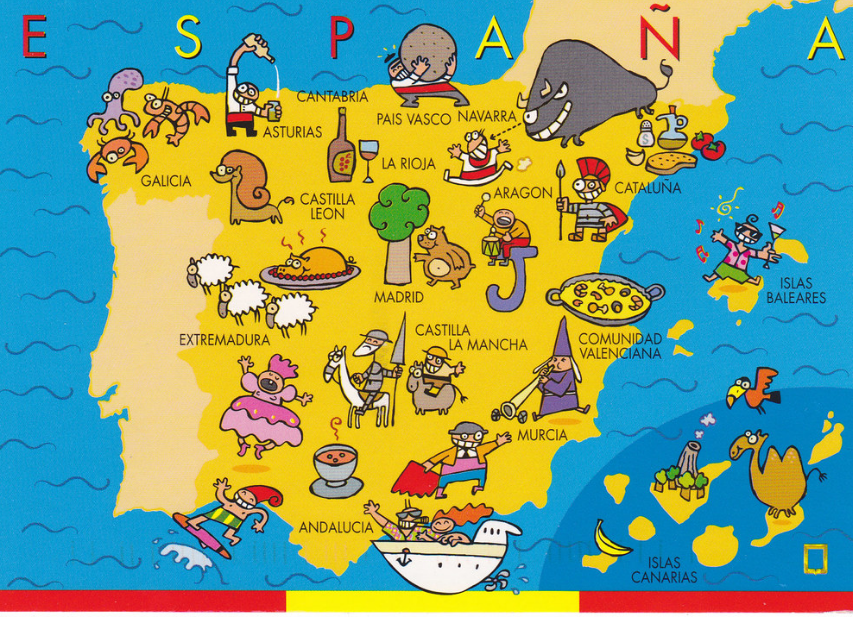 How to prepare for Spanish at A LevelYou have a few weeks in which to really prepare for your A Level in Spanish. The leap from GCSE to A Level is significant. This booklet contains links to a huge range of media, most of which is available for free online as well as tasks to complete before the start of term. In order to keep pace, it is vital that you work through the tasks. Little and often…Watch…The news. Click on www.rtve.es/Noticias and then click on Telediario en 4 to watch four minute version of the news. Alternatively you can watch the entire news show which lasts 50 minutes.MOVIESChoose one of the following movies to watch over the summer:Volver (Pedro Almodóvar, 2006)Ocho Apellidos Vascos (Emilio Martínez Lázaro, 2014)El Laberinto del Fauno (Guillermo del Toro, 2006)María llena eres de gracia (Joshua Marston, 2004)Abel (Diego Luna, 2010Las 13 Rosas (Emilio Martínez-Lázaro, 2007)Read…Keep your own vocabulary book for new expressions you come across. You could order it alphabetically, by topic area based on what we are going to study or just use it as a diary and scribble away your Spanish development in it.NEWSPAPERS AND MAGAZINESRead a foreign language newspaper – El País is available in larger paper shops. El País has its own website http://www.elpais.com/ so that you can read the paper online. You do not have to read the paper cover to cover, just scan the headlines and pick out ONE article that grabs your attention.WebsitesSwitch to Spanish browsers such as and http://es.yahoo.com/ or www.yahoo.es as well as www.google.es. This way, you will read Spanish every time you log on and it will become part of your everyday activity.Look at the www.bbc.com/mundo for BBC reporting in Spanish. Click on Videos for clips and reports in Spanish.For Daily News:News.yahoo.com/www.abc.eswww.terra.esGo to www.donbalon.com for football website and related articles.Go to www.hola.com for a Spanish celebrity gossip magazine (note that some content requires subscription). This also has short clips in Spanish.Websites for researchOnce you actually start your A Level in September, you will realise that you are almost completing a Sociology A Level in Spanish. It is fascinating and you will learn all about the history and culture of Spanish speakers across the world, not just in Spain. If you are searching for information, try switching to the Spanish www.es.wikipedia. Remember that anyone can write on Wikipedia so youmust validate your research elsewhere and never quote from it! It is a good place to start though.British Council support available from http://schoolsonline.britishcouncil.org/ On-line dictionaryA good on-line dictionary is: http://www.spanishdict.com/TIP 	When you look up a verb, click the Conjugation tab to see how the verb is conjugated in EVERY tense.TOP TIP: Don’t look up every word you are not sure of when reading an article/ bookYes… you read that right. When you are reading articles etc, try not to look up every word as it will take you forever. Skim and scan the text to get the gist. Remember to use the context or the article, cognates and common sense to figure out what the article is saying. Pick out a couple of words that you like the look of, that you feel may be real hurdles to getting the idea of the text, look them up carefully and add them to your vocab booklet. The aim at this stage is to get the gist of the article, not be able to translate it completely. Translation is a whole different ball game and you will learn it soon enough.You will be surprised how much more enjoyable reading will be if you really pay attention to this tip.What should I know by now?This is a common question asked by students about to start their A level. You should be able to:Links to Grammar Practice Exercises Languages on line: The Grammar Revision resources onwww.languagesonline.org.uk are great as you can then select what tense you want to revise, read the explanations and complete the exercises. You can do these as often as you like and it gives you a percentage. Another useful tactic is to translate the examples and exercises into English to ensure you understand the meaning of each tense.h some of the AS Resources.Conjuguemos: a great website for practicing your verb conjugations. Find it here: https://conjuguemos.com/k here to access the Spanish verb exercises.TasksComplete the task log, or make your own one up but you will need to go through it with your Spanish teacher in September so make sure that it is clear and useful to you.When you look at a website/ link on here, highlight it and note the date and what you thought about it. You can then put a couple of notes in your task log.1. Create a Quizlet account – your name or something that is very recognisable as you.2. Summarise, in Spanish, 2 articles (that were in Spanish!) that you have read from one of the websites/ papers above and say why they interested you. If you cannot print the article, make a note of the website. Try and make these related to one of the topics we will study (listed below).Aspects of Hispanic Society: Modern and traditional values (changes in family, marriage and divorce, influence of the Catholic Church); Cyberspace (influence of the internet, risks and benefits of the internet, smart technology in our society); Equal rights (women at work, Machismo and feminism, LGBT rights)Multiculturalism in Hispanic Society: Immigration; Racism; 	IntegrationArtistic Culture in the Hispanic World: Modern Day Idols; 		Spanish regional identity; Cultural Heritage3. Translate the blurb for Volver before watching it. Bring this along with you on paper to your first lesson:Volver es la premiada película de 2006 sobre dos hermanas y su viaje para descubrir su pasado tras la muerte prematura de sus padres. La película era la obra cinematográfica número 16 del director español Pedro Almodóvar, y cuenta con un buen número de grandes actrices españolas como Penélope Cruz y Carmen Maura.La película está ambientada en la región de La Mancha en España, donde nació almodóvar, y trata temas como la muerte, la soledad y la tradición. Aunque menos desmesurada que algunas de las obras anteriores de Almodóvar, Volver contiene varios de sus marcas de estilo cinematográficas: farsa, comedia, tragedia, melodrama, y realismo mágico.4. Choose a Hispanic country and prepare a short presentation on an aspect of culture – this should last no longer than 5 mins. You can create a PPT if you want, but try and use headings rather than too much prose on the slide. This will be good practice for your IRP (Independent Research Project). 5. Look out for any items in the English or Spanish media relating to topics we will study – as above so that you have points to make in a discussion and opinions to give.6. Go onto www.languagesonline.org.uk . Complete 10 exercises. Each exercise takes less than 5 minutes. Note down the exercise you did and your score.7. Complete the grammar review (Appendix 1) so that you can target any areas you feel weak on and feel good about the areas you know.8. Complete the tense worksheet (Appendix 2) to practice your tenses.9. Read through the AQA A-Level Spanish course overview so that you have an idea of what we will be studying. This will also help you with task 4 above.10.	If you find any other websites/ links/ twitter feeds that you think are worth sharing, note them down too.11.	Each time you pass a second hand shop, pop in and see whether they have any large dictionaries or any Spanish books – either fiction or grammar. You can find old Spanish dictionaries worth £35 on sale for less than £5!Task LogAppendix 1: Grammar self-assessmentMy notes/commentsREFERENCES: InternetMy notes/commentswww.languagesonline.org.uk http://www.languagesresources.co.uk/SpanishALGrammar.html Reference booksPalabra por palabra Practice in Spanish grammar(R) recognise onlygeneral site with an A Level section & GCSE revision (grammar very good) good site for grammarHodderNelson Thomas Appendix 2: Grammar workoutEjercicio  1Cuando llegué a casa, mi prima había _______ .a) salir	b) salido	c) saliendo	d) salía¡Qué tiempo maravilloso! ¡Está ______ !a) nevar	b) nevando	c) nevado	d) nevó¿Qué quiere ________ este niño?a) dice		b) decir 	c) diciendo 	d) dichoÁlvaro, ¿cuándo vas a ______ el ruido?a) terminar	b) terminando	c) terminas	d) terminadoNo quiero ______ porque está lloviendo.a) salgo	b) salir	c) saliendo	d) sale¿Quién ha ______ el premio?a) ganado	b) ganando	c) gana	d) ganóEste profesor me habla como si ______ un niño.a) soy		b) fuera 	c) fui 		d) fueSí, sí. Yo he _____ con ella.a) hablando	   b) hablado	    c) hablo 	  d) habléYo se lo explicada a Juan para que lo _______ .a) comprender    b) comprende   c) comprenderá  d) comprendiera¡Ojalá que ______ los niños mañana!a) vienen	b) vendrán	c) vengan	d) vendríanEjercicio 2: Change the following Present tense verbs into the Preterit.(Yo) hablo = _______________________(Yo) voy a casa = ____________________María y José comen = _________________(Yo) oigo la música = _________________El perro muerde = _________________Juana juega = ___________________(Ellos) piensan = _________________(Yo) estoy en casa =  ________________Cristiana viene = __________________(Tú) tocas el piano =_________________Ejercicio  3Find the meanings of the following verbs.pedir = ______________gozar de algo = ______________fiarse de alguien = _______________quejarse de = _________________tropezar con = _______________carecer de = ________________rebajar = ________________acrecer = ________________denegar = _________________concebir = ________________Ejercicio  4Change the verbs from the Future Tense into the Conditional Tense.(Tú) beberás = _________________(Yo) me lavaré = ________________(Ellos) pondrán = ________________(Ud.) tendrá = __________________María querrá = _________________(Yo) estudiaré = _________________Los chicos comerán = ______________ (Nosotros) seremos = _______________Alfonso leerá = ___________________(Ella) cantará = __________________Ejercico 5:Change the verbs in the following sentences to the Present Continuous.El hombre vende manzanas en el parquet._____________________________________________Corremos a la parada de autobuses._____________________________________________Yo leo el libro de inglés._____________________________________________¿Regresas a casa?_____________________________________________¿Quién bebe gaseosa en el jardín?_____________________________________________Ejercicio: 6Make the adjectives in the following agree with the noun…La hermana de Enrique es muy __________ . (simpático)Hay un estanque _________ en el Retiro. (famoso)El profesor tiene muchos amigos _________ . (inglés) Compramos manzanas en un puesto ________. (azul)Estamos estudiando unos libros muy ________ . (fácil)El padre de Manuel tiene árboles ________ en el jardín. (espléndido)Hay ______ botella de gaseosa en la sala. (otro)La madre de Mercedes compra flores _______ en la calle. (bonito)  What I need to revise____________________________________________________________________________________________________________________________________________________________________________TOPICCONTENTRecognise and use a range of tenses with regular verbs.Regular –AR, -ER and -IR verbs:Tenses: PresentPreteriteImperfectNear Future (form of ir + infinitive) Future (eg. Será)Conditional (eg. sería)Recognise and use a range of tenses with irregular verbs.Common irregular verbs: ser, estar, ir, tener, hacerTenses: PresentPreteriteImperfectNear Future (form of ir + infinitive) Future (eg. Será)Conditional (eg. sería)Give opinions with reasons• A range of opinion expressions• Positive and negative reasons for opinions• To be able to agree and disagreeDateWebsite / sourceCommentsI DO NOT KNOWNEED TO LEARNQUITE CONFIDENTFULLYCONFIDENTNouns: gender, singular and plural formsArticles: definite (el, la...), indefinite (un, una)Adjectives: agreements (fem, pl...)Position/word ordercomparative and superlative (más, menos, el más.)comparative and superlative irregular (mejor...)indefinite (cada, algunos, algunas)possessive (mi ti...)interrogative (¿qué?, ¿cuál?, ¿cuáles?...)Adverbs: comparative and superlativeinterrogative (¿cómo? ¿cuándo?)Quantifiers/intensifiers (muy, bastante...)Pronouns: Subject (yo, tú...)object: direct and indirect (lo, las, les...)position and order (te veo)reflexive (me, te...)relative ( que,)relative: lo que, la que (R)object: direct and indirectindefinite (alguien)possessive (el mío, la mía...) (R)interrogative (¿Quién? ¿quiénes?)interrogative (¿qué?) (R)Verbs: modes of address (tú, vosotros, usted)verbs + infinitiveverbs + infinitive + prepositionVerbs +  - me gusta/me interesa etcVerbs + de ( acabo de)negatives (no, nunca, jamás...)Present (regular)Present (irregular)Perfect Perfect with reflexivesImperfectNear Future (voy a + infinitive)FutureConditionalFuture perfect (habrá hecho...) (R)Conditional perfect (habría salido...) (R)Pluperfect (había llegado..)Present participle (comiendo...)Subjunctive mood (how to form it)Subjunctive mood (which expressions trigger it?)I DO NOTNEED TO LEARNQUITE CONFIDENTFULLYCONFIDENTIndirect speechInversion after speech (R)Prepositions: a/al/ a la...with countries, towns, placeswith month, dates, timeDesde hace, acabar deNumber, quantity and timeConjunctions